ANEXO D(CABEÇALHO DA INSTITUIÇÃO À QUAL O PESQUISADOR RESPONSÁVEL ESTÁ VINCULADO)REGISTRO DE ASSENTIMENTO LIVRE E ESCLARECIDOPARA ADULTOS NÃO ALFABETIZADOS, CRIANÇAS, ADOLESCENTES E PESSOAS LEGALMENTE INCAPAZES (Resolução Nº 466/12 CNS; resolução nº 510/16 CNS)O que é assentimento?O assentimento significa que você concorda em participar de uma pesquisa, na qual serão respeitados seus direitos e você receberá todas as informações necessárias para compreender a importância de sua participação. 	Convidamos você para participar, como voluntário (a), da pesquisa: ____________________________________________________________________________________________ (Título da pesquisa), que está sob a responsabilidade do (a) pesquisador (a): ____________________________________________________________________________________________ (nome; /Telefone/e-mail para contato do pesquisador responsável)  	Também participam desta pesquisa: (__________________________________________________________) e-mail: INFORMAÇÕES SOBRE A PESQUISA:Instruções para descrição da pesquisa:	 Informar, com linguagem acessível, os objetivos, detalhamento dos procedimentos da coleta de dados, forma de acompanhamento (Informar a possibilidade de inclusão em grupo controle se for o caso). Esclarecimento do período de participação do voluntário na pesquisa, início, término e número de visitas para a pesquisa.	 Explicar ao participante da pesquisa todos os procedimentos e/ou intervenções aos quais será submetido e quais os métodos alternativos (Atualmente empregados no atendimento aos participantes que não estão em pesquisas). Por exemplo, em caso de coleta de material biológico esclarecer com detalhes a quantidade e procedimentos para sua obtenção (ex.: serão colhidos 20ml de sangue – 1 colher de sopa – por punção de veia do braço); bem como, esclarecer como serão realizadas as entrevistas ou aplicação de questionários (ex. tempo estimado de duração da entrevista; instrumento da coleta de dados-gravação de vídeo ou de voz, registro de imagens).   	Explicar riscos diretos para o voluntário (prejuízo, desconforto, constrangimento, danos que podem ser provocados pela pesquisa). Informar os meios de prevenir, mitigar e remediar os riscos antes, durante e após a pesquisa (ex. indenização, ressarcimento de despesas, assistência psicológica ou equipe multiprofissional.) Apresentar os benefícios imediatos ou futuros para os participantes da pesquisa e/ou comunidade.  OBS: Em casos de pesquisas para avaliação de prevalência ou de diagnóstico de doenças, especificar onde será o acompanhamento do paciente, após o diagnóstico. No caso de pesquisas na área das ciências sociais e humanas, especificar as formas de acompanhamento após a intervenção. ASSENTIMENTO DA PARTICIPAÇÃO DO SUJEITO COMO VOLUNTÁRIO (A)As informações desta pesquisa serão confidenciais e serão divulgadas apenas em eventos ou publicações científicas, não havendo identificação dos voluntários, a não ser entre os responsáveis pelo estudo, sendo assegurado o sigilo sobre a participação dos voluntários, a menos que seja autorizado pelo participante da pesquisa. 	Os dados coletados nesta pesquisa (gravações, entrevistas, fotos, filmagens, entre outros), ficarão armazenados (pastas de arquivo, computador pessoal), sob a responsabilidade do pesquisador, pelo período mínimo de 05 anos. 	O (A) voluntário (a) não pagará nada para participar desta pesquisa. Se houver necessidade, as despesas para a participação serão assumidas ou ressarcidas pelos pesquisadores. Fica também garantida a indenização em casos de danos, comprovadamente decorrentes da participação na pesquisa, conforme decisão judicial ou extrajudicial. 	 Caso tenha alguma dúvida, pergunte à pessoa que está lhe entrevistando, seus pais e/ou seu responsável legal para que esteja bem esclarecido (a) sobre sua participação na pesquisa. 	Após ser esclarecido (a) sobre as informações a seguir, no caso de aceitar em fazer parte do estudo, assine este documento que será rubricado e assinado também por seus pais ou seu responsável legal, que está em duas vias, uma delas é sua e a outra é do pesquisador responsável.	 Se você não quiser participar da pesquisa, não será prejudicado (a) de forma alguma e tem o direito de desistir da participação na pesquisa em qualquer momento.	Em caso de dúvidas relacionadas aos aspectos éticos deste estudo, você poderá consultar o Comitê de Ética em Pesquisa com Seres Humanos do IF SertãoPE, Reitoria – Rua Aristarco Lopes, 240, Centro, CEP 56.302-100, Petrolina-PE, Telefone: (87) 2101-2350 / Ramal 2364, http://www.ifsertao-pe.edu.br/index.php/comite-de-etica-em-pesquisa, cep@ifsertao-pe.edu.br; ou poderá consultar a Comissão nacional de Ética em Pesquisa, Telefone (61)3315-5878, conep.cep@saude.gov.br.  	O Comitê de Ética em Pesquisa (CEP) é um colegiado interdisciplinar e independente, que deve existir nas instituições que realizam pesquisas envolvendo seres humanos no Brasil, criado para defender os interesses dos sujeitos da pesquisa em sua integridade e dignidade, objetivando contribuir no desenvolvimento da pesquisa dentro de padrões éticos.  O Comitê de Ética em Pesquisa (CEP) é responsável pela avaliação e acompanhamento dos aspectos éticos de todas as pesquisas envolvendo seres humanos. Por isso, o cep estará a disposição caso você deseje maiores informações. ______________________________________________________________________________Assinatura do (a) Pesquisador (a)______________________________________________________________________________Assinatura do (a) Voluntário (a)_______________________________________________________________________________Assinatura do (a) Responsável Legal ou Pais ASSENTIMENTO DA PARTICIPAÇÃO DO SUJEITO COMO VOLUNTÁRIO (A)Eu, ______________________________________________________________________________________, portador(a) do documento de Identidade: _______________________ CPF ____________________________________(se já tiver documento), fui informado(a) dos objetivos da pesquisa de maneira clara/ detalhada e esclareci minhas dúvidas. Sei que a qualquer momento poderei solicitar novas informações, e o meu responsável legal poderá modificar a decisão de minha participação se assim o desejar, mesmo já tendo assinado o consentimento/ assentimento.Declaro que concordo em participar dessa pesquisa. Recebi uma cópia deste termo de assentimento e me foi dada a oportunidade de ler e esclarecer as minhas dúvidas.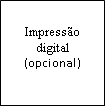 Local e data _______________________ ,  ___________________________________________._______________________________________________________________Assinatura do (da) Participante/ Voluntário (a)________________________________________________________________Assinatura do (a) Responsável Legal ou PaisPresenciamos a realização de esclarecimentos sobre a pesquisa, aceite do sujeito em participar da pesquisa, bem como o assentimento do responsável legal ou pais do voluntário (a).OBs. 02 Testemunhas não ligadas à equipe de pesquisadores.NOME COMPLETO:NOME COMPLETO:ASSINATURA:ASSINATURA: